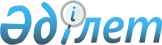 2010-2012 жылдарға арналған қалалық бюджет туралы
					
			Күшін жойған
			
			
		
					Оңтүстік Қазақстан облысы Арыс қалалық мәслихатының 2009 жылғы 21 желтоқсандағы N 28/164-IV шешімі. Оңтүстік Қазақстан облысы Арыс қаласының Әділет басқармасында 2009 жылғы 29 желтоқсанда N 14-2-86 тіркелді. Қолданылу мерзімінің аяқталуына байланысты шешімнің күші жойылды - Оңтүстік Қазақстан облысы Арыс қалалық мәслихатының 2011 жылғы 16 наурыздағы N 61 хатымен      Ескерту. Қолданылу мерзімінің аяқталуына байланысты шешімнің күші жойылды - Оңтүстік Қазақстан облысы Арыс қалалық мәслихатының 2011.03.16 N 61 хатымен.

      Қазақстан Республикасының 2008 жылғы 4 желтоқсандағы Бюджет кодексіне, "Қазақстан Республикасындағы жергілікті мемлекеттік басқару және өзін-өзі басқару туралы" Қазақстан Республикасының 2001 жылғы 23 қаңтардағы Заңына сәйкес Арыс қалалық мәслихаты ШЕШТІ:



      1. Арыс қаласының 2010-2012 жылдарға арналған қалалық бюджеті тиісінше 1, 2 және 3-қосымшаларға сәйкес, соның ішінде 2010 жылға мынадай көлемде бекітілсін:

      1) кiрiстер – 3654982 мың теңге, оның iшiнде:

      салықтық түсiмдер – 565194 мың теңге;

      салықтық емес түсiмдер – 2276 мың теңге;

      негiзгi капиталды сатудан түсетiн түсiмдер – 89328 мың теңге;

      трансферттер түсiмi – 2998184 мың теңге;

      2) шығындар – 3667386 мың теңге;

      3) таза бюджеттiк кредиттеу – 3989 мың теңге, оның iшiнде:

      бюджеттік кредиттерді өтеу – 4023 мың теңге;

      бюджеттік кредиттер – 8012 мың теңге;

      4) қаржы активтерімен операциялар бойынша сальдо – 0 мың теңге;

      5) бюджет тапшылығы – -16393 мың теңге;

      6) бюджет тапшылығын қаржыландыру – 16393 мың теңге.

      Ескерту. 1-тармаққа өзгерту енгізілді - Оңтүстік Қазақстан облысы Арыс қалалық мәслихатының 2010.01.26 N 30/188-IV; 2010.03.19  N 32/194-IV; 2010.04.20 N 33/206-IV; 2010.05.24 N 34/208-IV; 2010.08.20 N 36/224-IV; 2010.11.02 N 38/235-IV (2010 жылғы 1 қаңтардан бастап қолданысқа енгізіледі) Шешімдерімен.



      2. 2010 жылы салық түсімдерінен қалалық бюджетке жеке табыс салығынан және әлеуметтік салықтан 50 пайыз мөлшерінде бөлу нормативтері бекітілсін.



      3. Облыстық бюджеттен қалалық бюджетке берiлетiн субвенция мөлшерiнің жалпы сомасы 2010 жылға 1843469 мың теңге болып белгіленсін.



      4. "Облыстық және аудандық (облыстық маңызы бар қалалық) бюджеттері арасындағы 2008-2010 жылдарға арналған жалпы сипаттағы трансферттердің көлемі туралы" Оңтүстік Қазақстан облыстық мәслихатының 2007 жылғы 13 желтоқсандағы № 3/13-IV шешімімен бекітілген жалпы сипаттағы трансферттердi есептеу кезінде қаралған әлеуметтiк салық пен жеке табыс салығының салық салынатын базасының өзгеруiн ескере отырып бюджет саласындағы еңбекақы қорының өзгеруіне байланысты 2010 жылға арналған қалалық бюджеттен облыстық бюджетке жалпы сомасы 119550 мың теңге трансферттердiң түсiмдері қарастырылсын.



      5. Қала әкімдігінің 2010 жылға арналған резерві 7205 мың теңге сомасында бекітілсін.

      Ескерту. 5-тармаққа өзгерту енгізілді - Оңтүстік Қазақстан облысы Арыс қалалық мәслихатының 2010.08.20 N 36/224-IV; 2010.11.02  N 38/235-IV(2010 жылғы 1 қаңтардан бастап қолданысқа енгізіледі) Шешімдерімен.



      6. Бюджеттік инвестициялық жобаларды (бағдарламаларды) іске асыруға және заңды тұлғалардың жарғылық қорын қалыптастыруға бағытталған, бюджеттік бағдарламалар бөлінісінде 2010 жылға арналған қалалық бюджеттік даму бағдарламаларының тізбесі 4-қосымшаға сәйкес бекiтілсiн.



      7. 2010 жылға арналған жергілікті бюджетті атқару процесінде секвестрлеуге жатпайтын, оның ішінде облыстық бюджетті бекіту туралы облыстық мәслихаттың шешімімен белгіленген, бюджеттік бағдарламалардың тізбесі 5-қосымшаға сәйкес бекiтiлсiн.



      8. 2010 жылға арналған жергілікті бюджеттен қаржыландырылатын әрбір қаладағы ауданның, аудандық маңызы бар қаланың, кенттің, ауылдың (селоның), ауылдық (селолық) округтің бюджеттік бағдарламаларының тізбесі 6-қосымшаға сәйкес бекітілсін.



      9. 2010 жылға ауылды жерлерде қалалық бюджеттен қаржыландырылатын ұйымдарда жұмыс істейтін әлеуметтік қамсыздандыру, білім беру, мәдениет және спорт мамандарына қала жағдайында осы қызмет түрлерімен айналысатын мамандардың ставкаларымен салыстырғанда жиырма бес пайызға ұлғайтылған айлықтар (тарифтік ставкалар) белгіленсін.



      10. Осы шешім 2010 жылдың 1 қаңтарынан бастап қолданысқа енгізіледі.      Қалалық мәслихат сессиясының төрағасы      С.Файзуллаев      Қалалық мәслихат хатшысы                   Ө.Керімқұлов

Арыс қалалық мәслихатының

2009 жылғы 21 желтоқсандағы

№ 28/164-IV шешіміне 1-қосымша       2010 жылға арналған қалалық бюджет      Ескерту. 1-Қосымша жаңа редакцияда - Оңтүстік Қазақстан облысы Арыс қалалық мәслихатының 2010.11.02 N 38/235-IV (2010 жылғы 1  қаңтардан бастап қолданысқа енгізіледі) Шешімімен.       

Арыс қалалық мәслихатының

2009 жылғы 21 желтоқсандағы

№ 28/164-IV шешіміне 2-қосымша       2011 жылға арналған қалалық бюджет      

Арыс қалалық мәслихатының

2009 жылғы 21 желтоқсандағы

№ 28/164-IV шешіміне 3-қосымша        2012 жылға арналған қалалық бюджет       

Арыс қалалық мәслихатының

2009 жылғы 21 желтоқсандағы

№ 28/164-IV шешіміне 4-қосымша       Бюджеттік инвестициялық жобаларды (бағдарламаларды) іске асыруға және заңды тұлғалардың жарғылық қорын қалыптастыруға бағытталған, бюджеттік бағдарламалар бөлінісінде 2010 жылға арналған қалалық бюджеттік даму бағдарламаларының тізбесі      Ескерту. 4-Қосымша жаңа редакцияда - Оңтүстік Қазақстан облысы Арыс қалалық мәслихатының 2010.11.02 N 38/235-IV (2010 жылғы 1  қаңтардан бастап қолданысқа енгізіледі) Шешімімен.

Арыс қалалық мәслихатының

2009 жылғы 21 желтоқсандағы

№ 28/164-IV шешіміне 5-қосымша       2010 жылға арналған жергілікті бюджеттің атқарылуы процесінде секвестрлеуге жатпайтын жергілікті бюджеттік бағдарламалар тізбесі      

Арыс қалалық мәслихатының

2009 жылғы 21 желтоқсандағы

№ 28/164-IV шешіміне 6-қосымша       2010 жылға арналған жергілікті бюджеттен қаржыландырылатын әрбір қаладағы ауданның, аудандық маңызы бар қаланың, кенттің, ауылдың (селоның), ауылдық (селолық) округтің бюджеттік бағдарламалары      Ескерту. 6-Қосымша жаңа редакцияда - Оңтүстік Қазақстан облысы Арыс қалалық мәслихатының 2010.11.02 N 38/235-IV (2010 жылғы 1  қаңтардан бастап қолданысқа енгізіледі) Шешімімен.           6-қосымшаның жалғасы      
					© 2012. Қазақстан Республикасы Әділет министрлігінің «Қазақстан Республикасының Заңнама және құқықтық ақпарат институты» ШЖҚ РМК
				СанатыСанатыСанатыАтауыСомасы, мың теңгеСыныбыСыныбыСыныбыСомасы, мың теңгеIшкi сыныбыIшкi сыныбыСомасы, мың теңге11123I. Кірістер36549821Салықтық түсімдер565194101Табыс салығы1908281012Жеке табыс салығы190828103Әлеуметтiк салық1632381031Әлеуметтік салық163238 104Меншiкке салынатын салықтар1656801041Мүлiкке салынатын салықтар1226651043Жер салығы145181044Көлiк құралдарына салынатын салық277271045Бірыңғай жер салығы770105Тауарларға, жұмыстарға және қызметтерге салынатын iшкi салықтар383671052Акциздер27571053Табиғи және басқа ресурстарды пайдаланғаны үшiн түсетiн түсiмдер297001054Кәсiпкерлiк және кәсiби қызметтi жүргiзгенi үшiн алынатын алымдар45575Ойын бизнесіне салық1353108Заңдық мәнді іс-әрекеттерді жасағаны және (немесе) оған уәкілеттігі бар мемлекеттік органдар немесе лауазымды адамдар құжаттар бергені үшін алынатын міндетті төлемдер70811081Мемлекеттік баж70812Салықтық емес түсiмдер2276201Мемлекеттік меншіктен түсетін кірістер12762011Мемлекеттік кәсіпорындардың таза кірісі бөлігіндегі түсімдер312015Мемлекет меншігіндегі мүлікті жалға беруден түсетін кірістер1245206Басқа да салықтық емес түсiмдер10002061Басқа да салықтық емес түсiмдер10003Негізгі капиталды сатудан түсетін түсімдер89328301Мемлекеттік мекемелерге бекітілген мемлекеттік мүлікті сату30313011Мемлекеттік мекемелерге бекітілген мемлекеттік мүлікті сату3031303Жердi және материалдық емес активтердi сату862973031Жерді сату862974Трансферттердің түсімдері2998184402Мемлекеттiк басқарудың жоғары тұрған органдарынан түсетiн трансферттер29981844022Облыстық бюджеттен түсетiн трансферттер2998184Функционалдық топФункционалдық топФункционалдық топФункционалдық топФункционалдық топСомасы, мың теңгеКіші функцияКіші функцияКіші функцияКіші функцияСомасы, мың теңгеБюджеттік бағдарламалардың әкiмшiсiБюджеттік бағдарламалардың әкiмшiсiБюджеттік бағдарламалардың әкiмшiсiСомасы, мың теңгеБағдарламаБағдарламаСомасы, мың теңгеАтауыСомасы, мың теңге111123ІІ. ШЫҒЫНДАР366738601Жалпы сипаттағы мемлекеттiк қызметтер144724011Мемлекеттiк басқарудың жалпы функцияларын орындайтын өкiлдi, атқарушы және басқа органдар128598011112Аудан (облыстық маңызы бар қала) мәслихатының аппараты16593011112001Аудан (облыстық маңызы бар қала) мәслихатының қызметін қамтамасыз ету жөніндегі қызметтер16193011112004Мемлекеттік органдарды материалдық-техникалық жарақтандыру400011122Аудан (облыстық маңызы бар қала) әкімінің аппараты53270011122001Аудан (облыстық маңызы бар қала) әкімінің қызметін қамтамасыз ету жөніндегі қызметтер49272011122004Мемлекеттік органдарды материалдық-техникалық жарақтандыру3998011123Қаладағы аудан, аудандық маңызы бар қала, кент, ауыл (село), ауылдық (селолық) округ әкімінің аппараты58735011123001Қаладағы аудан, аудандық маңызы бар қаланың, кент, ауыл (село), ауылдық (селолық) округ әкімінің қызметін қамтамасыз ету жөніндегі қызметтер57265011123023Мемлекеттік органдарды материалдық-техникалық жарақтандыру1470012Қаржылық қызмет1000012459Ауданның (облыстық маңызы бар қаланың) экономика және қаржы бөлімі1000012459003Салық салу мақсатында мүлікті бағалауды жүргізу1000019Жалпы сипаттағы өзге де мемлекеттiк қызметтер15126019459Ауданның (облыстық маңызы бар қаланың) экономика және қаржы бөлімі15126019459001Экономикалық саясатты, қалыптастыру мен дамыту, мемлекеттік жоспарлау ауданның (облыстық маңызы бар қаланың) бюджеттік атқару және коммуналдық меншігін басқару саласындағы мемлекеттік саясатты іске асыру жөніндегі қызметтер14526019459017Мемлекеттік органдарды материалдық-техникалық жарақтандыру60002Қорғаныс5433021Әскери мұқтаждар5433021122Аудан (облыстық маңызы бар қала) әкімінің аппараты5433021122005Жалпыға бірдей әскери міндетті атқару шеңберіндегі іс-шаралар543304Бiлiм беру2774893041Мектепке дейiнгi тәрбие және оқыту75175041464Ауданның (облыстық маңызы бар қаланың) білім бөлімі75175041464009Мектепке дейінгі тәрбие ұйымдарының қызметін қамтамасыз ету75175042Бастауыш, негізгі орта және жалпы орта білім беру1935989042464Ауданның (облыстық маңызы бар қаланың) білім бөлімі1935989042464003Жалпы білім беру1913053042464006Балаларға қосымша білім беру 22936049Бiлiм беру саласындағы өзге де қызметтер763729049464Ауданның (облыстық маңызы бар қаланың) білім бөлімі76898049464001Жергілікті деңгейде білім беру саласындағы мемлекеттік саясатты іске асыру жөніндегі қызметтер7863049464005Ауданның (облыстық маңызы бар қаланың) мемлекеттік білім беру мекемелер үшін оқулықтар мен оқу-әдiстемелiк кешендерді сатып алу және жеткізу26286049464011Өңірлік жұмыспен қамту және кадрларды қайта даярлау стратегиясын іске асыру шеңберінде білім беру объектілерін күрделі, ағымды жөндеу42614049464013Мемлекеттік органдарды материалдық-техникалық жарақтандыру135049467Ауданның (облыстық маңызы бар қаланың) құрылыс бөлімі686831049467037Білім беру объектілерін салу және реконструкциялау68683106Әлеуметтiк көмек және әлеуметтiк қамсыздандыру202049062Әлеуметтiк көмек180286062451Ауданның (облыстық маңызы бар қаланың) жұмыспен қамту және әлеуметтік бағдарламалар бөлімі178286062451002Еңбекпен қамту бағдарламасы39841062451004Ауылдық жерлерде тұратын денсаулық сақтау, білім беру, әлеуметтік қамтамасыз ету, мәдениет және спорт мамандарына отын сатып алуға Қазақстан Республикасының заңнамасына сәйкес әлеуметтік көмек көрсету2845062451005Мемлекеттік атаулы әлеуметтік көмек9953062451007Жергілікті өкілетті органдардың шешімі бойынша мұқтаж азаматтардың жекелеген топтарына әлеуметтік көмек3471062451010Үйден тәрбиеленіп оқытылатын мүгедек балаларды материалдық қамтамасыз ету591062451014Мұқтаж азаматтарға үйде әлеуметтiк көмек көрсету1614706245101618 жасқа дейіні балаларға мемлекеттік жәрдемақылар78130062451017Мүгедектерді оңалту жеке бағдарламасына сәйкес, мұқтаж мүгедектерді міндетті гигиеналық құралдармен қамтамасыз етуге, және ымдау тілі мамандарының, жеке көмекшілердің қызмет көрсету5847062451019Ұлы Отан соғысындағы Жеңістің 65 жылдығына орай Ұлы Отан соғысының қатысушылары мен мүгедектеріне Тәуелсіз Мемлекеттер Достастығы елдері бойынша, Қазақстан Республикасының аумағы бойынша жол жүруін, сондай-ақ оларға және олармен бірге жүретін адамдарға Мәскеу, Астана қалаларында мерекелік іс-шараларға қатысуы үшін тамақтануына, тұруына, жол жүруіне арналған шығыстарын төлеуді қамтамасыз ету92062451020Ұлы Отан соғысындағы Жеңістің 65 жылдығына орай Ұлы Отан соғысының қатысушылары мен мүгедектеріне, сондай-ақ оларға теңестірілген, оның ішінде майдандағы армия құрамына кірмеген, 1941 жылғы 22 маусымнан бастап 1945 жылғы 3 қыркүйек аралығындағы кезеңде әскери бөлімшелерде, мекемелерде, әскери-оқу орындарында әскери қызметтен өткен, запасқа босатылған (отставка), «1941-1945 жж. Ұлы Отан соғысында Германияны жеңгенi үшiн» медалімен немесе «Жапонияны жеңгені үшін» медалімен марапатталған әскери қызметшілерге, Ұлы Отан соғысы жылдарында тылда кемінде алты ай жұмыс істеген (қызметте болған) адамдарға біржолғы материалдық көмек төлеу21369062464Ауданның (облыстық маңызы бар қаланың) білім бөлімі2000062464008Жергілікті өкілді органдардың шешімі бойынша білім беру ұйымдарының күндізгі оқу нысанында оқитындар мен тәрбиеленушілерді қоғамдық көлікте (таксиден басқа) жеңілдікпен жол жүру түрінде әлеуметтік қолдау2000069Әлеуметтiк көмек және әлеуметтiк қамтамасыз ету салаларындағы өзге де қызметтер21763069451Ауданның (облыстық маңызы бар қаланың) жұмыспен қамту және әлеуметтік бағдарламалар бөлімі21763069451001Жергілікті деңгейде халық үшін әлеуметтік бағдарламаларды жұмыспен қамтуды қамтамасыз етуді іске асыру саласындағы мемлекеттік саясатты іске асыру жөніндегі қызметтер20460069451011Жәрдемақыларды және басқа да әлеуметтік төлемдерді есептеу, төлеу мен жеткізу бойынша қызметтерге ақы төлеу801069451022Мемлекеттік органдарды материалдық-техникалық жарақтандыру50207Тұрғын үй-коммуналдық шаруашылық135869071Тұрғын үй шаруашылығы7596071467Ауданның (облыстық маңызы бар қаланың) құрылыс бөлімі7596071467003Мемлекеттік коммуналдық тұрғын үй қорының тұрғын үй құрылысы және (немесе) сатып алу7596072Коммуналдық шаруашылық86396072458Ауданның (облыстық маңызы бар қаланың) тұрғын үй-коммуналдық шаруашылық, жолаушылар көлігі және автомобиль жолдары бөлімі84396072458012Сумен жабдықтау және су бөлу жүйесінің қызмет етуі 10265072458028Коммуналдық шаруашылығын дамыту7200072458029Сумен жабдықтау жүйесін дамыту18550072458030Өңірлік жұмыспен қамту және кадрларды қайта даярлау стратегиясын іске асыру шеңберінде инженерлік коммуникациялық инфрақұрылымды жөндеу және елді-мекендерді көркейту48381072458030Облыстық бюджеттен берілетін трансферттер есебінен19428072467Ауданның (облыстық маңызы бар қаланың) құрылыс бөлімі2000072467006Сумен жабдықтау жүйесін дамыту2000073Елді-мекендерді көркейту41877073123Қаладағы аудан, аудандық маңызы бар қала, кент, ауыл (село), ауылдық (селолық) округ әкімінің аппараты400073123011Елді мекендерді абаттандыру мен көгалдандыру400073458Ауданның (облыстық маңызы бар қаланың) тұрғын үй-коммуналдық шаруашылық, жолаушылар көлігі және автомобиль жолдары бөлімі41477073458015Елдi мекендердегі көшелердi жарықтандыру9164073458016Елдi мекендердiң санитариясын қамтамасыз ету7000073458017Жерлеу орындарын күтiп-ұстау және туысы жоқтарды жерлеу150073458018Елдi мекендердi абаттандыру және көгалдандыру2516308Мәдениет, спорт, туризм және ақпараттық кеңістiк113460081Мәдениет саласындағы қызмет17774081455Ауданның (облыстық маңызы бар қаланың) мәдениет және тілдерді дамыту бөлімі17774081455003Мәдени-демалыс жұмысын қолдау17774082Спорт46499082465Ауданның (облыстық маңызы бар қаланың) Дене шынықтыру және спорт бөлімі46499082465005Ұлттық және бұқаралық спорт түрлерін дамыту44243082465006Аудандық (облыстық маңызы бар қалалық) деңгейде спорттық жарыстар өткiзу1000082465007Әртүрлi спорт түрлерi бойынша аудан (облыстық маңызы бар қала) құрама командаларының мүшелерiн дайындау және олардың облыстық спорт жарыстарына қатысуы1256083Ақпараттық кеңiстiк28012083455Ауданның (облыстық маңызы бар қаланың) мәдениет және тілдерді дамыту бөлімі19935083455006Аудандық (қалалық) кiтапханалардың жұмыс iстеуi19935083456Ауданның (облыстық маңызы бар қаланың) ішкі саясат бөлімі8077083456002Газеттер мен журналдар арқылы мемлекеттік ақпараттық саясат жүргізу жөніндегі қызметтер7000083456005Телерадио хабарларын тарату арқылы мемлекеттік ақпараттық саясатты жүргізу жөніндегі қызметтер1077089Мәдениет, спорт, туризм және ақпараттық кеңiстiктi ұйымдастыру жөнiндегi өзге де қызметтер21175089455Ауданның (облыстық маңызы бар қаланың) мәдениет және тілдерді дамыту бөлімі6314089455001Жергілікті деңгейде тілдерді және мәдениетті дамыту саласындағы мемлекеттік саясатты іске асыру жөніндегі қызметтер6164089455011Мемлекеттік органдарды материалдық-техникалық жарақтандыру150089456Ауданның (облыстық маңызы бар қаланың) ішкі саясат бөлімі10614089456001Жергілікті деңгейде ақпарат, мемлекеттілікті нығайту және азаматтардың әлеуметтік сенімділігін қалыптастыру саласында мемлекеттік саясатты іске асыру жөніндегі қызметтер10194089456003Жастар саясаты саласындағы өңірлік бағдарламаларды iске асыру150089456007Мемлекеттік органдарды материалдық-техникалық жарақтандыру270089465Ауданның (облыстық маңызы бар қаланың) Дене шынықтыру және спорт бөлімі4247089465001Жергілікті деңгейде дене шынықтыру және спорт саласындағы мемлекеттік саясатты іске асыру жөніндегі қызметтер4097089465008Мемлекеттік органдарды материалдық-техникалық жарақтандыру15009Отын-энергетика кешенi және жер қойнауын пайдалану4950099Отын-энергетика кешені және жер қойнауын пайдалану саласындағы өзге де қызметтер4950099458Ауданның (облыстық маңызы бар қаланың) тұрғын үй-коммуналдық шаруашылық, жолаушылар көлігі және автомобиль жолдары бөлімі4950099458019Жылу-энергетикалық жүйені дамыту495010Ауыл, су, орман, балық шаруашылығы, ерекше қорғалатын табиғи аумақтар, қоршаған ортаны және жануарлар дүниесін қорғау, жер қатынастары104609101Ауыл шаруашылығы37973101454Ауданның (облыстық маңызы бар қаланың) кәсіпкерлік және ауыл шаруашылығы бөлімі1130101454099Республикалық бюджеттен берілетін нысаналы трансферттер есебiнен ауылдық елді мекендер саласының мамандарын әлеуметтік қолдау шараларын іске асыру 1130101467Ауданның (облыстық маңызы бар қаланың) құрылыс бөлімі149101467010Ауыл шаруашылығы объектілерін дамыту149473Ауданның (облыстық маңызы бар қаланың) ветеринария бөлімі36694001Жергілікті деңгейде ветеринария саласындағы мемлекеттік саясатты іске асыру жөніндегі қызметтер5601004Мемлекеттік органдарды материалдық-техникалық жарақтандыру190007Қаңғыбас иттер мен мысықтарды аулауды және жоюды ұйымдастыру1179009Жануарлардың энзоотиялық аурулары бойынша ветеринариялық іс-шараларды жүргізу12562109Қазақстан Республикасы Үкіметінің шұғыл шығындарға арналған резервінің есебінен іс-шаралар өткізу17162106Жер қатынастары8274106463Ауданның (облыстық маңызы бар қаланың) жер қатынастары бөлімі8274106463001Аудан (облыстық маңызы бар қала) аумағында жер қатынастарын реттеу саласындағы мемлекеттік саясатты іске асыру жөніндегі қызметтер7074106463003Елдi мекендердi жер-шаруашылық орналастыру900106463008Мемлекеттік органдарды материалдық-техникалық жарақтандыру300109Ауыл, су, орман, балық шаруашылығы және қоршаған ортаны қорғау мен жер қатынастары саласындағы өзге де қызметтер58362473Ауданның (облыстық маңызы бар қаланың) ветеринария бөлімі58362011Эпизоотияға қарсы іс-шаралар жүргізу5836211Өнеркәсіп, сәулет, қала құрылысы және құрылыс қызметі20839112Сәулет, қала құрылысы және құрылыс қызметі20839112467Ауданның (облыстық маңызы бар қаланың) құрылыс бөлімі10143112467001Жергілікті деңгейде құрылыс саласындағы мемлекеттік саясатты іске асыру жөніндегі қызметтер9998112467018Мемлекеттік органдарды материалдық-техникалық жарақтандыру145112468Ауданның (облыстық маңызы бар қаланың) сәулет және қала құрылысы бөлімі10696112468001Жергілікті деңгейде сәулет және қала құрылысы саласындағы мемлекеттік саясатты іске асыру жөніндегі қызметтер4159112468003Ауданның қала құрылысы даму аумағын және елді мекендердің бас жоспарлары схемаларын әзірлеу6408112468005Мемлекеттік органдарды материалдық-техникалық жарақтандыру12912Көлiк және коммуникация83847121Автомобиль көлiгi2000121458Ауданның (облыстық маңызы бар қаланың) тұрғын үй-коммуналдық шаруашылық, жолаушылар көлігі және автомобиль жолдары бөлімі2000121458023Автомобиль жолдарының жұмыс істеуін қамтамасыз ету2000129Көлiк және коммуникациялар саласындағы өзге де қызметтер81847129458Ауданның (облыстық маңызы бар қаланың) тұрғын үй-коммуналдық шаруашылық, жолаушылар көлігі және автомобиль жолдары бөлімі81847129458008Өңірлік жұмыспен қамту және кадрларды қайта даярлау стратегиясын іске асыру шеңберінде аудандық маңызы бар автомобиль жолдарын, қала және елді-мекендер көшелерін жөндеу және ұстау8184713Басқалар36110139Басқалар36110139454Ауданның (облыстық маңызы бар қаланың) кәсіпкерлік және ауыл шаруашылығы бөлімі9291139454001Жергілікті деңгейде кәсіпкерлік, өнеркәсіп және ауыл шаруашылығы саласындағы мемлекеттік саясатты іске асыру жөніндегі қызметтер8991139454008Мемлекеттік органдарды материалдық-техникалық жарақтандыру300139458Ауданның (облыстық маңызы бар қаланың) тұрғын үй-коммуналдық шаруашылық, жолаушылар көлігі және автомобиль жолдары бөлімі19614139458001Жергілікті деңгейде тұрғын үй-коммуналдық шаруашылығы, жолаушылар көлігі және автомобиль жолдары саласындағы мемлекеттік саясатты іске асыру жөніндегі қызметтер18714139458014Мемлекеттік органдарды материалдық-техникалық жарақтандыру900139459Ауданның (облыстық маңызы бар қаланың) экономика және қаржы бөлімі7205139459012Ауданның (облыстық маңызы бар қаланың) жергілікті атқарушы органының резерві 720515Трансферттер40603151Трансферттер40603151459Ауданның (облыстық маңызы бар қаланың) экономика және қаржы бөлімі40603151459006Нысаналы пайдаланылмаған (толық пайдаланылмаған) трансферттерді қайтару290151459020Бюджет саласындағы еңбекақы төлеу қорының өзгеруіне байланысты жоғары тұрған бюджеттерге берілетін ағымдағы нысаналы трансферттер40313III. Таза бюджеттiк кредиттеу3989Функционалдық топФункционалдық топФункционалдық топФункционалдық топФункционалдық топСомасы,

мың теңгеКіші функцияКіші функцияКіші функцияКіші функцияСомасы,

мың теңгеБюджеттік бағдарламалардың әкiмшiсiБюджеттік бағдарламалардың әкiмшiсiБюджеттік бағдарламалардың әкiмшiсiСомасы,

мың теңгеБағдарламаБағдарламаСомасы,

мың теңгеАтауыСомасы,

мың теңгеБюджеттік кредиттер801210Ауыл, су, орман, балық шаруашылығы, ерекше қорғалатын табиғи аумақтар, қоршаған ортаны және жануарлар дүниесін қорғау, жер қатынастары80121Ауыл шаруашылығы8012454Ауданның (облыстық маңызы бар қаланың) кәсіпкерлік және ауыл шаруашылығы бөлімі8012009Ауылдық елді мекендердің әлеуметтік саласының мамандарын әлеуметтік қолдау шараларын іске асыру үшін жергілікті атқарушы органдарға берілетін бюджеттік кредиттер8012СанатыСанатыСанатыСанатыАтауыСомасы,

мың теңгеСыныбыСыныбыСыныбыСыныбыСомасы,

мың теңгеIшкi сыныбыIшкi сыныбыIшкi сыныбыСомасы,

мың теңге5Бюджеттік кредиттерді өтеу402301Бюджеттік кредиттерді өтеу40231Мемлекеттік бюджеттен берілген бюджеттік кредиттерді өтеу4023IV. Қаржы активтерімен операциялар бойынша сальдо0V. Бюджет тапшылығы (профицитi)-16393VI. Бюджет тапшылығын қаржыландыру (профицитiн пайдалану)16 393СанатыСанатыСанатыСанатыСомасы,

мың теңгеСыныбыСыныбыСыныбыСомасы,

мың теңгеIшкi сыныбыIшкi сыныбыСомасы,

мың теңгеАтауыСомасы,

мың теңге11123I. Кірістер35142381Салықтық түсімдер560785101Табыс салығы2247381012Жеке табыс салығы224738103Әлеуметтiк салық1842261031Әлеуметтік салық184226104Меншiкке салынатын салықтар1019881041Мүлiкке салынатын салықтар645301043Жер салығы146901044Көлiк құралдарына салынатын салық217911045Бірыңғай жер салығы977105Тауарларға, жұмыстарға және қызметтерге салынатын iшкi салықтар457891052Акциздер27761053Табиғи және басқа ресурстарды пайдаланғаны үшiн түсетiн түсiмдер360711054Кәсiпкерлiк және кәсiби қызметтi жүргiзгенi үшiн алынатын алымдар58075Ойын бизнесіне салық1135108Заңдық мәнді іс-әрекеттерді жасағаны және (немесе) оған уәкілеттігі бар мемлекеттік органдар немесе лауазымды адамдар құжаттар бергені үшін алынатын міндетті төлемдер40441081Мемлекеттік баж40442Салықтық емес түсiмдер7681201Мемлекеттік меншіктен түсетін кірістер34072015Мемлекет меншігіндегі мүлікті жалға беруден түсетін кірістер340706Басқа да салықтық емес түсiмдер42742061Басқа да салықтық емес түсiмдер42743Негізгі капиталды сатудан түсетін түсімдер1421403Жердi және материалдық емес активтердi сату142143031Жерді сату142144Трансферттердің түсімдері2931558402Мемлекеттiк басқарудың жоғары тұрған органдарынан түсетiн трансферттер29315584022Облыстық бюджеттен түсетiн трансферттер2931558Функционалдық топФункционалдық топФункционалдық топФункционалдық топФункционалдық топСомасы,

мың теңгеКіші функцияКіші функцияКіші функцияКіші функцияСомасы,

мың теңгеБюджеттік бағдарламалардың әкiмшiсiБюджеттік бағдарламалардың әкiмшiсiБюджеттік бағдарламалардың әкiмшiсiСомасы,

мың теңгеБағдарламаБағдарламаСомасы,

мың теңгеАтауыСомасы,

мың теңге111123ІІ. ШЫҒЫНДАР351423801Жалпы сипаттағы мемлекеттiк қызметтер174225011Мемлекеттiк басқарудың жалпы функцияларын орындайтын өкiлдi, атқарушы және басқа органдар150856011112Аудан (облыстық маңызы бар қала) мәслихатының аппараты19566011112001Аудан (облыстық маңызы бар қала) мәслихатының қызметін қамтамасыз ету жөніндегі қызметтер19166011112004Мемлекеттік органдарды материалдық-техникалық жарақтандыру400011122Аудан (облыстық маңызы бар қала) әкімінің аппараты68938011122001Аудан (облыстық маңызы бар қала) әкімінің қызметін қамтамасыз ету жөніндегі қызметтер68188011122004Мемлекеттік органдарды материалдық-техникалық жарақтандыру750011123Қаладағы аудан, аудандық маңызы бар қала, кент, ауыл (село), ауылдық (селолық) округ әкімінің аппараты62352011123001Қаладағы аудан, аудандық маңызы бар қаланың, кент, ауыл (село), ауылдық (селолық) округ әкімінің қызметін қамтамасыз ету жөніндегі қызметтер61452011123023Мемлекеттік органдарды материалдық-техникалық жарақтандыру900012Қаржылық қызмет13936012452Ауданның (облыстық маңызы бар қаланың) қаржы бөлімі13936012452001Аудандық бюджетті орындау және коммуналдық меншікті (облыстық маңызы бар қала) саласындағы мемлекеттік саясатты іске асыру жөніндегі қызметтер12346012452003Салық салу мақсатында мүлікті бағалауды жүргізу1290012452019Мемлекеттік органдарды материалдық-техникалық жарақтандыру30005Жоспарлау және статистикалық қызмет9433015453Ауданның (облыстық маңызы бар қаланың) экономика және бюджеттік жоспарлау бөлімі9433015453001Экономикалық саясатты, мемлекеттік жоспарлау жүйесін қалыптастыру және дамыту және ауданды (облыстық маңызы бар қаланы) басқару саласындағы мемлекеттік саясатты іске асыру жөніндегі қызметтер9133015453005Мемлекеттік органдарды материалдық-техникалық жарақтандыру30002Қорғаныс1273301Әскери мұқтаждар617501122Аудан (облыстық маңызы бар қала) әкімінің аппараты6175021122005Жалпыға бірдей әскери міндетті атқару шеңберіндегі іс-шаралар617502Төтенше жағдайлар жөнiндегi жұмыстарды ұйымдастыру655802122Аудан (облыстық маңызы бар қала) әкімінің аппараты6558022122006Аудан (облыстық маңызы бар қала) ауқымындағы төтенше жағдайлардың алдын алу және оларды жою5537022122007Аудандық (қалалық) ауқымдағы дала өрттерінің, сондай-ақ мемлекеттік өртке қарсы қызмет органдары құрылмаған елдi мекендерде өрттердің алдын алу және оларды сөндіру жөніндегі іс-шаралар102104Бiлiм беру2525186041Мектепке дейiнгi тәрбие және оқыту8049001464Ауданның (облыстық маңызы бар қаланың) білім бөлімі80490041464009Мектепке дейінгі тәрбие ұйымдарының қызметін қамтамасыз ету8049002Бастауыш, негізгі орта және жалпы орта білім беру232666902464Ауданның (облыстық маңызы бар қаланың) білім бөлімі2326669042464003Жалпы білім беру2301923042464006Балаларға қосымша білім беру 2474609Бiлiм беру саласындағы өзге де қызметтер1180270464Ауданның (облыстық маңызы бар қаланың) білім бөлімі28027049464001Жергілікті деңгейде білім беру саласындағы мемлекеттік саясатты іске асыру жөніндегі қызметтер8202049464005Ауданның (облыстық маңызы бар қаланың) мемлекеттік білім беру мекемелер үшін оқулықтар мен оқу-әдiстемелiк кешендерді сатып алу және жеткізу19675049464013Мемлекеттік органдарды материалдық-техникалық жарақтандыру15009467Ауданның (облыстық маңызы бар қаланың) құрылыс бөлімі90000049467037Білім беру объектілерін салу және реконструкциялау9000006Әлеуметтiк көмек және әлеуметтiк қамсыздандыру15977802Әлеуметтiк көмек142974062451Ауданның (облыстық маңызы бар қаланың) жұмыспен қамту және әлеуметтік бағдарламалар бөлімі140824062451002Еңбекпен қамту бағдарламасы6102062451004Ауылдық жерлерде тұратын денсаулық сақтау, білім беру, әлеуметтік қамтамасыз ету, мәдениет және спорт мамандарына отын сатып алуға Қазақстан Республикасының заңнамасына сәйкес әлеуметтік көмек көрсету3057062451005Мемлекеттік атаулы әлеуметтік көмек13600062451006Тұрғын үй көмегі3782062451007Жергілікті өкілетті органдардың шешімі бойынша мұқтаж азаматтардың жекелеген топтарына әлеуметтік көмек2728062451010Үйден тәрбиеленіп оқытылатын мүгедек балаларды материалдық қамтамасыз ету635062451014Мұқтаж азаматтарға үйде әлеуметтiк көмек көрсету1898006245101618 жасқа дейінгі балаларға мемлекеттік жәрдемақылар85783062451017Мүгедектерді оңалту жеке бағдарламасына сәйкес, мұқтаж мүгедектерді міндетті гигиеналық құралдармен қамтамасыз етуге, және ымдау тілі мамандарының, жеке көмекшілердің қызмет көрсету61570464Ауданның (облыстық маңызы бар қаланың) білім бөлімі2150062464008Жергілікті өкілді органдардың шешімі бойынша білім беру ұйымдарының күндізгі оқу нысанында оқитындар мен тәрбиеленушілерді қоғамдық көлікте (таксиден басқа) жеңілдікпен жол жүру түрінде әлеуметтік қолдау2150069Әлеуметтiк көмек және әлеуметтiк қамтамасыз ету салаларындағы өзге де қызметтер16804069451Ауданның (облыстық маңызы бар қаланың) жұмыспен қамту және әлеуметтік бағдарламалар бөлімі16804069451001Жергілікті деңгейде халық үшін әлеуметтік бағдарламаларды жұмыспен қамтуды қамтамасыз етуді іске асыру саласындағы мемлекеттік саясатты іске асыру жөніндегі қызметтер15675069451011Жәрдемақыларды және басқа да әлеуметтік төлемдерді есептеу, төлеу мен жеткізу бойынша қызметтерге ақы төлеу829069451022Мемлекеттік органдарды материалдық-техникалық жарақтандыру30007Тұрғын үй-коммуналдық шаруашылық38857702Коммуналдық шаруашылық368000072458Ауданның (облыстық маңызы бар қаланың) тұрғын үй-коммуналдық шаруашылық, жолаушылар көлігі және автомобиль жолдары бөлімі368000072458029Сумен жабдықтау жүйесін дамыту368000073Елді-мекендерді көркейту20577073458Ауданның (облыстық маңызы бар қаланың) тұрғын үй-коммуналдық шаруашылық, жолаушылар көлігі және автомобиль жолдары бөлімі20577073458015Елдi мекендердегі көшелердi жарықтандыру6475073458016Елдi мекендердiң санитариясын қамтамасыз ету2150073458017Жерлеу орындарын күтiп-ұстау және туысы жоқтарды жерлеу127073458018Елдi мекендердi абаттандыру және көгалдандыру1182508Мәдениет, спорт, туризм және ақпараттық кеңістiк121817081Мәдениет саласындағы қызмет18177081455Ауданның (облыстық маңызы бар қаланың) мәдениет және тілдерді дамыту бөлімі18177081455003Мәдени-демалыс жұмысын қолдау1817702Спорт52639082465Ауданның (облыстық маңызы бар қаланың) Дене шынықтыру және спорт бөлімі52639082465005Ұлттық және бұқаралық спорт түрлерін дамыту50489082465006Аудандық (облыстық маңызы бар қалалық) деңгейде спорттық жарыстар өткiзу1075082465007Әртүрлi спорт түрлерi бойынша аудан (облыстық маңызы бар қала) құрама командаларының мүшелерiн дайындау және олардың облыстық спорт жарыстарына қатысуы107503Ақпараттық кеңiстiк29379083455Ауданның (облыстық маңызы бар қаланың) мәдениет және тілдерді дамыту бөлімі21854083455006Аудандық (қалалық) кiтапханалардың жұмыс iстеуi2185403456Ауданның (облыстық маңызы бар қаланың) ішкі саясат бөлімі7525083456002Газеттер мен журналдар арқылы мемлекеттік ақпараттық саясат жүргізу жөніндегі қызметтер7525089Мәдениет, спорт, туризм және ақпараттық кеңiстiктi ұйымдастыру жөнiндегi өзге де қызметтер21622089455Ауданның (облыстық маңызы бар қаланың) мәдениет және тілдерді дамыту бөлімі6778089455001Жергілікті деңгейде тілдерді және мәдениетті дамыту саласындағы мемлекеттік саясатты іске асыру жөніндегі қызметтер6628089455011Мемлекеттік органдарды материалдық-техникалық жарақтандыру15009456Ауданның (облыстық маңызы бар қаланың) ішкі саясат бөлімі10088089456001Жергілікті деңгейде ақпарат, мемлекеттілікті нығайту және азаматтардың әлеуметтік сенімділігін қалыптастыру саласында мемлекеттік саясатты іске асыру жөніндегі қызметтер9938089456007Мемлекеттік органдарды материалдық-техникалық жарақтандыру150089465Ауданның (облыстық маңызы бар қаланың) Дене шынықтыру және спорт бөлімі4756089465001Жергілікті деңгейде дене шынықтыру және спорт саласындағы мемлекеттік саясатты іске асыру жөніндегі қызметтер4606089465008Мемлекеттік органдарды материалдық-техникалық жарақтандыру15009Отын-энергетика кешенi және жер қойнауын пайдалану39000099Отын-энергетика кешені және жер қойнауын пайдалану саласындағы өзге де қызметтер39000099458Ауданның (облыстық маңызы бар қаланың) тұрғын үй-коммуналдық шаруашылық, жолаушылар көлігі және автомобиль жолдары бөлімі39000099458019Жылу-энергетикалық жүйені дамыту3900010Ауыл, су, орман, балық шаруашылығы, ерекше қорғалатын табиғи аумақтар, қоршаған ортаны және жануарлар дүниесін қорғау, жер қатынастары2095811Ауыл шаруашылығы126161462Ауданның (облыстық маңызы бар қаланың) ауыл шаруашылығы бөлімі12616101462001Жергілікті деңгейде ауыл шаруашылығы саласындағы мемлекеттік саясатты іске асыру жөніндегі қызметтер 8379101462003Мал көмінділерінің (биотермиялық шұңқырлардың) жұмыс істеуін қамтамасыз ету2150101462004Ауру жануарларды санитарлық союды ұйымдастыру631101462005Алып қойылатын және жойылатын ауру жануарлардың, жануарлардан алынатын өнімдер мен шикізаттың құнын иелеріне өтеу860101462007Мемлекеттік органдарды материалдық-техникалық жарақтандыру150101462099Республикалық бюджеттен берілетін нысаналы трансферттер есебiнен ауылдық елді мекендер саласының мамандарын әлеуметтік қолдау шараларын іске асыру 44616Жер қатынастары83421463Ауданның (облыстық маңызы бар қаланың) жер қатынастары бөлімі8342106463001Аудан (облыстық маңызы бар қала) аумағында жер қатынастарын реттеу саласындағы мемлекеттік саясатты іске асыру жөніндегі қызметтер8192106463008Мемлекеттік органдарды материалдық-техникалық жарақтандыру15011Өнеркәсіп, сәулет, қала құрылысы және құрылыс қызметі1517712Сәулет, қала құрылысы және құрылыс қызметі15177112467Ауданның (облыстық маңызы бар қаланың) құрылыс бөлімі6457112467001Жергілікті деңгейде құрылыс саласындағы мемлекеттік саясатты іске асыру жөніндегі қызметтер6307112467018Мемлекеттік органдарды материалдық-техникалық жарақтандыру150112468Ауданның (облыстық маңызы бар қаланың) сәулет және қала құрылысы бөлімі8720112468001Жергілікті деңгейде сәулет және қала құрылысы саласындағы мемлекеттік саясатты іске асыру жөніндегі қызметтер5345112468003Ауданның қала құрылысы даму аумағын және елді мекендердің бас жоспарлары схемаларын әзірлеу3225112468005Мемлекеттік органдарды материалдық-техникалық жарақтандыру15012Көлiк және коммуникация2201411Автомобиль көлiгi22014121458Ауданның (облыстық маңызы бар қаланың) тұрғын үй-коммуналдық шаруашылық, жолаушылар көлігі және автомобиль жолдары бөлімі22014121458023Автомобиль жолдарының жұмыс істеуін қамтамасыз ету2201413Басқалар3477313Кәсiпкерлiк қызметтi қолдау және бәсекелестікті қорғау472313469Ауданның (облыстық маңызы бар қаланың) кәсіпкерлік бөлімі4723133469001Жергілікті деңгейде кәсіпкерлік пен өнеркәсіпті дамыту саласындағы мемлекеттік саясатты іске асыру жөніндегі қызметтер4573133469005Мемлекеттік органдарды материалдық-техникалық жарақтандыру15019Басқалар300501452Ауданның (облыстық маңызы бар қаланың) қаржы бөлімі4837139452012Ауданның (облыстық маңызы бар қаланың) жергілікті атқарушы органының резерві 4837139458Ауданның (облыстық маңызы бар қаланың) тұрғын үй-коммуналдық шаруашылық, жолаушылар көлігі және автомобиль жолдары бөлімі25213139458001Жергілікті деңгейде тұрғын үй-коммуналдық шаруашылығы, жолаушылар көлігі және автомобиль жолдары саласындағы мемлекеттік саясатты іске асыру жөніндегі қызметтер24313139458014Мемлекеттік органдарды материалдық-техникалық жарақтандыру900III. Таза бюджеттiк кредиттеу0IV. Қаржы активтерімен операциялар бойынша сальдо0V. Бюджет тапшылығы (профицитi)0VI. Бюджет тапшылығын қаржыландыру (профицитiн пайдалану)0СанатыСанатыСанатыСанатыСомасы,

мың теңгеСыныбыСыныбыСыныбыСомасы,

мың теңгеIшкi сыныбыIшкi сыныбыСомасы,

мың теңгеАтауыСомасы,

мың теңге11123I. Кірістер46232191Салықтық түсімдер614658101Табыс салығы2484841012Жеке табыс салығы248484103Әлеуметтiк салық2021491031Әлеуметтік салық202149104Меншiкке салынатын салықтар1101441041Мүлiкке салынатын салықтар696891043Жер салығы158651044Көлiк құралдарына салынатын салық235351045Бірыңғай жер салығы1055105Тауарларға, жұмыстарға және қызметтерге салынатын iшкi салықтар495151052Акциздер29971053Табиғи және басқа ресурстарды пайдаланғаны үшiн түсетiн түсiмдер389561054Кәсiпкерлiк және кәсiби қызметтi жүргiзгенi үшiн алынатын алымдар62725Ойын бизнесіне салық1290108Заңдық мәнді іс-әрекеттерді жасағаны және (немесе) оған уәкілеттігі бар мемлекеттік органдар немесе лауазымды адамдар құжаттар бергені үшін алынатын міндетті төлемдер43661081Мемлекеттік баж43662Салықтық емес түсiмдер8296201Мемлекеттік меншіктен түсетін кірістер36802015Мемлекет меншігіндегі мүлікті жалға беруден түсетін кірістер3680206Басқа да салықтық емес түсiмдер46162061Басқа да салықтық емес түсiмдер46163Негізгі капиталды сатудан түсетін түсімдер15351303Жердi және материалдық емес активтердi сату153513031Жерді сату153514Трансферттердің түсімдері3984914402Мемлекеттiк басқарудың жоғары тұрған органдарынан түсетiн трансферттер39849144022Облыстық бюджеттен түсетiн трансферттер3984914Функционалдық топФункционалдық топФункционалдық топФункционалдық топФункционалдық топСомасы,

мың теңгеКіші функцияКіші функцияКіші функцияКіші функцияСомасы,

мың теңгеБюджеттік бағдарламалардың әкiмшiсiБюджеттік бағдарламалардың әкiмшiсiБюджеттік бағдарламалардың әкiмшiсiСомасы,

мың теңгеБағдарламаБағдарламаСомасы,

мың теңгеАтауыСомасы,

мың теңге111123ІІ. ШЫҒЫНДАР462321901Жалпы сипаттағы мемлекеттiк қызметтер196192011Мемлекеттiк басқарудың жалпы функцияларын орындайтын өкiлдi, атқарушы және басқа органдар169425011112Аудан (облыстық маңызы бар қала) мәслихатының аппараты21582011112001Аудан (облыстық маңызы бар қала) мәслихатының қызметін қамтамасыз ету жөніндегі қызметтер21182011112004Мемлекеттік органдарды материалдық-техникалық жарақтандыру400011122Аудан (облыстық маңызы бар қала) әкімінің аппараты76522011122001Аудан (облыстық маңызы бар қала) әкімінің қызметін қамтамасыз ету жөніндегі қызметтер75772011122004Мемлекеттік органдарды материалдық-техникалық жарақтандыру750011123Қаладағы аудан, аудандық маңызы бар қала, кент, ауыл (село), ауылдық (селолық) округ әкімінің аппараты71321011123001Қаладағы аудан, аудандық маңызы бар қаланың, кент, ауыл (село), ауылдық (селолық) округ әкімінің қызметін қамтамасыз ету жөніндегі қызметтер70421011123023Мемлекеттік органдарды материалдық-техникалық жарақтандыру900012Қаржылық қызмет15574012452Ауданның (облыстық маңызы бар қаланың) қаржы бөлімі15574012452001Аудандық бюджетті орындау және коммуналдық меншікті (облыстық маңызы бар қала) саласындағы мемлекеттік саясатты іске асыру жөніндегі қызметтер13894012452003Салық салу мақсатында мүлікті бағалауды жүргізу1380012452019Мемлекеттік органдарды материалдық-техникалық жарақтандыру300015Жоспарлау және статистикалық қызмет11193015453Ауданның (облыстық маңызы бар қаланың) экономика және бюджеттік жоспарлау бөлімі11193015453001Экономикалық саясатты, мемлекеттік жоспарлау жүйесін қалыптастыру және дамыту және ауданды (облыстық маңызы бар қаланы) басқару саласындағы мемлекеттік саясатты іске асыру жөніндегі қызметтер10893015453005Мемлекеттік органдарды материалдық-техникалық жарақтандыру30002Қорғаныс13569021Әскери мұқтаждар6877021122Аудан (облыстық маңызы бар қала) әкімінің аппараты6877021122005Жалпыға бірдей әскери міндетті атқару шеңберіндегі іс-шаралар6877022Төтенше жағдайлар жөнiндегi жұмыстарды ұйымдастыру6692022122Аудан (облыстық маңызы бар қала) әкімінің аппараты6692022122006Аудан (облыстық маңызы бар қала) ауқымындағы төтенше жағдайлардың алдын алу және оларды жою5600022122007Аудандық (қалалық) ауқымдағы дала өрттерінің, сондай-ақ мемлекеттік өртке қарсы қызмет органдары құрылмаған елдi мекендерде өрттердің алдын алу және оларды сөндіру жөніндегі іс-шаралар109204Бiлiм беру3198280041Мектепке дейiнгi тәрбие және оқыту116522041464Ауданның (облыстық маңызы бар қаланың) білім бөлімі116522041464009Мектепке дейінгі тәрбие ұйымдарының қызметін қамтамасыз ету116522042Бастауыш, негізгі орта және жалпы орта білім беру2651239042464Ауданның (облыстық маңызы бар қаланың) білім бөлімі2651239042464003Жалпы білім беру2622814042464006Балаларға қосымша білім беру 28425049Бiлiм беру саласындағы өзге де қызметтер430519049464Ауданның (облыстық маңызы бар қаланың) білім бөлімі30519049464001Жергілікті деңгейде білім беру саласындағы мемлекеттік саясатты іске асыру жөніндегі қызметтер9316049464005Ауданның (облыстық маңызы бар қаланың) мемлекеттік білім беру мекемелер үшін оқулықтар мен оқу-әдiстемелiк кешендерді сатып алу және жеткізу21053049464013Мемлекеттік органдарды материалдық-техникалық жарақтандыру150049467Ауданның (облыстық маңызы бар қаланың) құрылыс бөлімі400000049467037Білім беру объектілерін салу және реконструкциялау40000006Әлеуметтiк көмек және әлеуметтiк қамсыздандыру186526062Әлеуметтiк көмек167581062451Ауданның (облыстық маңызы бар қаланың) жұмыспен қамту және әлеуметтік бағдарламалар бөлімі165280062451002Еңбекпен қамту бағдарламасы6529062451004Ауылдық жерлерде тұратын денсаулық сақтау, білім беру, әлеуметтік қамтамасыз ету, мәдениет және спорт мамандарына отын сатып алуға Қазақстан Республикасының заңнамасына сәйкес әлеуметтік көмек көрсету3270062451005Мемлекеттік атаулы әлеуметтік көмек14614062451006Тұрғын үй көмегі4123062451007Жергілікті өкілетті органдардың шешімі бойынша мұқтаж азаматтардың жекелеген топтарына әлеуметтік көмек2926062451010Үйден тәрбиеленіп оқытылатын мүгедек балаларды материалдық қамтамасыз ету680062451014Мұқтаж азаматтарға үйде әлеуметтiк көмек көрсету2149706245101618 жасқа дейінгі балаларға мемлекеттік жәрдемақылар105053062451017Мүгедектерді оңалту жеке бағдарламасына сәйкес, мұқтаж мүгедектерді міндетті гигиеналық құралдармен қамтамасыз етуге, және ымдау тілі мамандарының, жеке көмекшілердің қызмет көрсету6588062464Ауданның (облыстық маңызы бар қаланың) білім бөлімі2301062464008Жергілікті өкілді органдардың шешімі бойынша білім беру ұйымдарының күндізгі оқу нысанында оқитындар мен тәрбиеленушілерді қоғамдық көлікте (таксиден басқа) жеңілдікпен жол жүру түрінде әлеуметтік қолдау2301069Әлеуметтiк көмек және әлеуметтiк қамтамасыз ету салаларындағы өзге де қызметтер18945069451Ауданның (облыстық маңызы бар қаланың) жұмыспен қамту және әлеуметтік бағдарламалар бөлімі18945069451001Жергілікті деңгейде халық үшін әлеуметтік бағдарламаларды жұмыспен қамтуды қамтамасыз етуді іске асыру саласындағы мемлекеттік саясатты іске асыру жөніндегі қызметтер17758069451011Жәрдемақыларды және басқа да әлеуметтік төлемдерді есептеу, төлеу мен жеткізу бойынша қызметтерге ақы төлеу887069451022Мемлекеттік органдарды материалдық-техникалық жарақтандыру30007Тұрғын үй-коммуналдық шаруашылық728614072Коммуналдық шаруашылық706687072458Ауданның (облыстық маңызы бар қаланың) тұрғын үй-коммуналдық шаруашылық, жолаушылар көлігі және автомобиль жолдары бөлімі706687072458029Сумен жабдықтау жүйесін дамыту706687073Елді-мекендерді көркейту21927073458Ауданның (облыстық маңызы бар қаланың) тұрғын үй-коммуналдық шаруашылық, жолаушылар көлігі және автомобиль жолдары бөлімі21927073458015Елдi мекендердегі көшелердi жарықтандыру6928073458016Елдi мекендердiң санитариясын қамтамасыз ету2301073458017Жерлеу орындарын күтiп-ұстау және туысы жоқтарды жерлеу136073458018Елдi мекендердi абаттандыру және көгалдандыру1256208Мәдениет, спорт, туризм және ақпараттық кеңістiк137705081Мәдениет саласындағы қызмет20820081455Ауданның (облыстық маңызы бар қаланың) мәдениет және тілдерді дамыту бөлімі20820081455003Мәдени-демалыс жұмысын қолдау20820082Спорт59651082465Ауданның (облыстық маңызы бар қаланың) Дене шынықтыру және спорт бөлімі59651082465005Ұлттық және бұқаралық спорт түрлерін дамыту57351082465006Аудандық (облыстық маңызы бар қалалық) деңгейде спорттық жарыстар өткiзу1150082465007Әртүрлi спорт түрлерi бойынша аудан (облыстық маңызы бар қала) құрама командаларының мүшелерiн дайындау және олардың облыстық спорт жарыстарына қатысуы1150083Ақпараттық кеңiстiк32684083455Ауданның (облыстық маңызы бар қаланың) мәдениет және тілдерді дамыту бөлімі24632083455006Аудандық (қалалық) кiтапханалардың жұмыс iстеуi24632083456Ауданның (облыстық маңызы бар қаланың) ішкі саясат бөлімі8052083456002Газеттер мен журналдар арқылы мемлекеттік ақпараттық саясат жүргізу жөніндегі қызметтер8052089Мәдениет, спорт, туризм және ақпараттық кеңiстiктi ұйымдастыру жөнiндегi өзге де қызметтер24550089455Ауданның (облыстық маңызы бар қаланың) мәдениет және тілдерді дамыту бөлімі7700089455001Жергілікті деңгейде тілдерді және мәдениетті дамыту саласындағы мемлекеттік саясатты іске асыру жөніндегі қызметтер7550089455011Мемлекеттік органдарды материалдық-техникалық жарақтандыру150089456Ауданның (облыстық маңызы бар қаланың) ішкі саясат бөлімі11419089456001Жергілікті деңгейде ақпарат, мемлекеттілікті нығайту және азаматтардың әлеуметтік сенімділігін қалыптастыру саласында мемлекеттік саясатты іске асыру жөніндегі қызметтер11269089456007Мемлекеттік органдарды материалдық-техникалық жарақтандыру150089465Ауданның (облыстық маңызы бар қаланың) Дене шынықтыру және спорт бөлімі5431089465001Жергілікті деңгейде дене шынықтыру және спорт саласындағы мемлекеттік саясатты іске асыру жөніндегі қызметтер5281089465008Мемлекеттік органдарды материалдық-техникалық жарақтандыру15009Отын-энергетика кешенi және жер қойнауын пайдалану60000099Отын-энергетика кешені және жер қойнауын пайдалану саласындағы өзге де қызметтер60000099458Ауданның (облыстық маңызы бар қаланың) тұрғын үй-коммуналдық шаруашылық, жолаушылар көлігі және автомобиль жолдары бөлімі60000099458019Жылу-энергетикалық жүйені дамыту6000010Ауыл, су, орман, балық шаруашылығы, ерекше қорғалатын табиғи аумақтар, қоршаған ортаны және жануарлар дүниесін қорғау, жер қатынастары23253101Ауыл шаруашылығы13881101462Ауданның (облыстық маңызы бар қаланың) ауыл шаруашылығы бөлімі13881101462001Жергілікті деңгейде ауыл шаруашылығы саласындағы мемлекеттік саясатты іске асыру жөніндегі қызметтер 9212101462003Мал көмінділерінің (биотермиялық шұңқырлардың) жұмыс істеуін қамтамасыз ету2300101462004Ауру жануарларды санитарлық союды ұйымдастыру675101462005Алып қойылатын және жойылатын ауру жануарлардың, жануарлардан алынатын өнімдер мен шикізаттың құнын иелеріне өтеу920101462007Мемлекеттік органдарды материалдық-техникалық жарақтандыру150101462099Республикалық бюджеттен берілетін нысаналы трансферттер есебiнен ауылдық елді мекендер саласының мамандарын әлеуметтік қолдау шараларын іске асыру 624106Жер қатынастары9372106463Ауданның (облыстық маңызы бар қаланың) жер қатынастары бөлімі9372106463001Аудан (облыстық маңызы бар қала) аумағында жер қатынастарын реттеу саласындағы мемлекеттік саясатты іске асыру жөніндегі қызметтер9222106463008Мемлекеттік органдарды материалдық-техникалық жарақтандыру15011Өнеркәсіп, сәулет, қала құрылысы және құрылыс қызметі16365112Сәулет, қала құрылысы және құрылыс қызметі16365112467Ауданның (облыстық маңызы бар қаланың) құрылыс бөлімі6988112467001Жергілікті деңгейде құрылыс саласындағы мемлекеттік саясатты іске асыру жөніндегі қызметтер6838112467018Мемлекеттік органдарды материалдық-техникалық жарақтандыру150112468Ауданның (облыстық маңызы бар қаланың) сәулет және қала құрылысы бөлімі9377112468001Жергілікті деңгейде сәулет және қала құрылысы саласындағы мемлекеттік саясатты іске асыру жөніндегі қызметтер5776112468003Ауданның қала құрылысы даму аумағын және елді мекендердің бас жоспарлары схемаларын әзірлеу3451112468005Мемлекеттік органдарды материалдық-техникалық жарақтандыру15012Көлiк және коммуникация24296121Автомобиль көлiгi24296121458Ауданның (облыстық маңызы бар қаланың) тұрғын үй-коммуналдық шаруашылық, жолаушылар көлігі және автомобиль жолдары бөлімі24296121458023Автомобиль жолдарының жұмыс істеуін қамтамасыз ету2429613Басқалар38419133Кәсiпкерлiк қызметтi қолдау және бәсекелестікті қорғау5438133469Ауданның (облыстық маңызы бар қаланың) кәсіпкерлік бөлімі5438133469001Жергілікті деңгейде кәсіпкерлік пен өнеркәсіпті дамыту саласындағы мемлекеттік саясатты іске асыру жөніндегі қызметтер5288133469005Мемлекеттік органдарды материалдық-техникалық жарақтандыру150139Басқалар32981139452Ауданның (облыстық маңызы бар қаланың) қаржы бөлімі4940139452012Ауданның (облыстық маңызы бар қаланың) жергілікті атқарушы органының резерві 4940139458Ауданның (облыстық маңызы бар қаланың) тұрғын үй-коммуналдық шаруашылық, жолаушылар көлігі және автомобиль жолдары бөлімі28041139458001Жергілікті деңгейде тұрғын үй-коммуналдық шаруашылығы, жолаушылар көлігі және автомобиль жолдары саласындағы мемлекеттік саясатты іске асыру жөніндегі қызметтер27141139458014Мемлекеттік органдарды материалдық-техникалық жарақтандыру900III. Таза бюджеттiк кредиттеу0IV. Қаржы активтерімен операциялар бойынша сальдо0V. Бюджет тапшылығы (профицитi)0VI. Бюджет тапшылығын қаржыландыру (профицитiн пайдалану)0Функционалдық топФункционалдық топФункционалдық топФункционалдық топФункционалдық топКіші функцияКіші функцияКіші функцияКіші функцияБюджеттік бағдарламалардың әкiмшiсiБюджеттік бағдарламалардың әкiмшiсiБюджеттік бағдарламалардың әкiмшiсiБағдарламаБағдарламаАтауы11112Инвестициялық жобалар04Бiлiм беру09Бiлiм беру саласындағы өзге де қызметтер467Ауданның (облыстық маңызы бар қаланың) құрылыс бөлімі037Білім беру объектілерін салу және реконструкциялау7Тұрғын үй-коммуналдық шаруашылық1Тұрғын үй шаруашылығы467Ауданның (облыстық маңызы бар қаланың) құрылыс бөлімі467003Мемлекеттік коммуналдық тұрғын үй қорының тұрғын үй құрылысы және (немесе) сатып алу02Коммуналдық шаруашылық458Ауданның (облыстық маңызы бар қаланың) тұрғын үй-коммуналдық шаруашылық, жолаушылар көлігі және автомобиль жолдары бөлімі028Коммуналдық шаруашылығын дамыту029Сумен жабдықтау жүйесін дамыту467Ауданның (облыстық маңызы бар қаланың) құрылыс бөлімі006Сумен жабдықтау жүйесін дамыту9Отын-энергетика кешенi және жер қойнауын пайдалану09Отын-энергетика кешені және жер қойнауын пайдалану саласындағы өзге де қызметтер458Ауданның (облыстық маңызы бар қаланың) тұрғын үй-коммуналдық шаруашылық, жолаушылар көлігі және автомобиль жолдары бөлімі019Жылу-энергетикалық жүйені дамыту10Ауыл, су, орман, балық шаруашылығы, ерекше қорғалатын табиғи аумақтар, қоршаған ортаны және жануарлар дүниесін қорғау, жер қатынастары101Ауыл шаруашылығы101467Ауданның (облыстық маңызы бар қаланың) құрылыс бөлімі101467010Ауыл шаруашылығы объектілерін дамытуФункционалдық топФункционалдық топФункционалдық топФункционалдық топФункционалдық топКіші функцияКіші функцияКіші функцияКіші функцияБюджеттік бағдарламалардың әкiмшiсiБюджеттік бағдарламалардың әкiмшiсiБюджеттік бағдарламалардың әкiмшiсiБағдарламаБағдарламаАтауы1111204Бiлiм беру 2Бастауыш, негізгі орта және жалпы орта білім беру464Ауданның (облыстық маңызы бар қаланың) білім бөлімі003Жалпы білім беруФункционалдық топФункционалдық топФункционалдық топФункционалдық топФункционалдық топЖалпы сомасы, мың теңгеКіші функцияКіші функцияКіші функцияКіші функцияЖалпы сомасы, мың теңгеБюджеттік бағдарламалардың әкiмшiсiБюджеттік бағдарламалардың әкiмшiсiБюджеттік бағдарламалардың әкiмшiсiЖалпы сомасы, мың теңгеБағдарламаБағдарламаЖалпы сомасы, мың теңгеАтауыЖалпы сомасы, мың теңгер/с11112311Жалпы сипаттағы мемлекеттiк қызметтер58735201Мемлекеттiк басқарудың жалпы функцияларын орындайтын өкiлдi, атқарушы және басқа органдар587353123Қаладағы аудан, аудандық маңызы бар қала, кент, ауыл (село), ауылдық (селолық) округ әкімінің аппараты587354001Қаладағы аудан, аудандық маңызы бар қаланың, кент, ауыл (село), ауылдық (селолық) округ әкімінің қызметін қамтамасыз ету жөніндегі қызметтер572655023Мемлекеттік органдарды материалдық-техникалық жарақтандыру1470607Тұрғын үй-коммуналдық шаруашылық4007073Елді-мекендерді көркейту4008073123Қаладағы аудан, аудандық маңызы бар қала, кент, ауыл (село), ауылдық (селолық) округ әкімінің аппараты4009073123011Елді мекендерді абаттандыру мен көгалдандыру400Ауылдық округтердің тізбесіАуылдық округтердің тізбесіАуылдық округтердің тізбесіАуылдық округтердің тізбесіАуылдық округтердің тізбесіАуылдық округтердің тізбесіАқдалаДерменеЗадарияМонтайтасЖиделіБайырқұмр/с3333331841190161079810541927892212841190161079810541927892213841190161079810541927892214841190161079810541927892215245245245245245245610010001000100710010001000100810010001000100910010001000100